Resume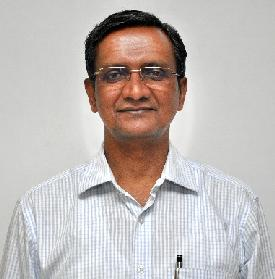 10.0   Research projects completed/ongoing as Chief Coordinator: Completed: 04Ongoing: 0311.0 Publications (Peer Reviewed Journals and Magazine/Conference Proceedings)BOOK CHAPTER:INTERNATIONAL JOURNAL:NATIONAL JOURNAL:INTERNATIONAL MAGAZINE PROCEEDINGS:INTERNATIONAL CONFERENCE/SEMINAR/SYMPOSIUM:NATIONAL CONFERENCE/ SYMPOSIUM/ SEMINAR:12.0 Consultancy Projects:No. of consultancy projects completed: 15No. of consultancy projects ongoing:     0113.0 List of Completed/ Ongoing Ph.D. ThesesCompleted – 08, Ongoing – 1114.0 List of Completed/ Ongoing M. Tech. DissertationsCompleted – 39, Ongoing – 0215.0 List of B. Tech. ProjectsCompleted – 28, Ongoing – 0016.0 List of Summer InternshipsCompleted – 04       Ongoing – 01 17.0 Conference/ Workshop/ Seminar/ Symposium/ STTPs organizedSHORT TERM TRAINING PROGRAMME (STTP):CONFERENCES/WORKSHOP/ SEMINAR ORGANIZED:SOFTWARE TRAINING PROGRAMME ORGANIZED:SUMMER / WINTER SCHOOLS:EXPERT LECTURES ORGANIZED:18.0 Expert Lecture/Talk Delivered in CEP/ QIP/STTP/ Special Lectures:19.0 Membership of Technical Societies/Expert Committees:Fellow Member of the Institution of Engineers, India (F-112817-1)Fellow Member of Indian Society for Hydraulics (ISH) (F-389)Fellow Member of Indian Water Resources Society (IWRS)Member of International Association of Hydraulic Research (IAHR)Life Member Of Indian Society For Technical Education (ISTE) (IM-30011)Life Member Of Association of Hydrologist of India(AHI), 2009 (AHI-LM-411-703)Member of Hydrological Data User Group (HDUG), State Water Data Centre (SWDC), Govt of Gujarat, 2008 onwardsMember of working group on climate change ‘Fluvial Mechanism Component’ of International Association for Hydraulic Research (IAHR), 2008 onwardsMember of Interstate Committee on ‘Flood Management & Preparedness for Monsoon in Tapi Basin.A member of working group of IAHR Working on effect of Climate change (Fluvial Mechanism)Member, Technical Advisory Committee of Central Water & Power Research Station (CWPRS) Pune, Ministry of Water Resources, River Development & Ganga Rejuvenation, Government of India.Member, Expert Committee on Assessment of Flood Situation in Rel River Bank and Dhanera Region of Banaskantha District due to Extreme Rainfall and Suggesting Remedial Measures under Narmada Water Resources, Water Supply and Kalpasar Department (NWRWS&KD), Government of Gujarat.20.0 International Visits:Japan – 2010Italy – 2012,2018China – 2013Netherlands – 2015 USA – 2012, 2016, 201721.0 Administrative responsibility undertakenAPPENDIX ACertificateDr. P. L. Patel, Professor, Department of Civil Engineering was entrusted the responsibility of Lab-In-charge Water Resources Engineering Laboratory, and his lab development activities are summarized as follows:Office order:CED/670/2008-09, Aug. 27, 2008CED/OO/1347/2011-12, Sep. 21, 2011The following new experiments have been added in the curriculum of PG (Water Resources Engg.) along with related experimental setups in the laboratory;Incipient motion of sediments in mobile boundary channelExperimental Setup:- A tilting re-circulating sediment transport channel (Size: 15m x 0.90m x 0.60m) with basic accessories, procured from DST project.Brief Procedure:- Uniform sediment bed is prepared on the channel bed. The discharge is allowed slowly from the upstream and uniform flow condition is maintained for each discharge. At low discharge, the sediments are at rest. The water discharge is increased in small increments, and uniform flow conditions are maintained while using the tail gate. The sediments are observed from the side walls; and a condition of flow is achieved in the channel at which sediments are just in the verge of movement. The shear stress at which sediments are just in the verge of movement is estimated from known depth of flow, and longitudinal slope. The dimensionless critical shear stress is plotted on Shield’s curve to compare the correctness of observations in the flume.Significance:- The students will have understanding of Incipient motion conditions of sediments in the mobile boundary channel which may help them in tackling the morphological processes of natural rivers.Measurement of velocity distribution in open channel flume using Pitot tube, Current meter and ADV, plotting Isovels and computation of α and Experimental Setup:- A tilting re-circulating open channel flume (Size: 15m x 0.90 m x 0.60m) with basic accessories procured from DST project; Current meter and Pitot tube from Institute planned grant; and Acoustic Doppler Velocimeter (ADV) from TEQIP-II.Brief Procedure:- The velocity distributions in the open channel are obtained using Pitot tube, Current meter and Acoustic Doppler Velocimeter (ADV) for a given flow condition in the channel. Using Reynolds averaging rule, average velocity distribution in the open channel are obtained for ADV observations. The velocity distributions in the open channel are integrated to obtain average flow velocity, kinetic energy correction factor (α) and momentum correction factor () in the open channel.Significance:- The measurement of velocity distributions and computation of average velocity, α and , help the students in understanding the complexity of flow and estimation of discharge from measured data.Study of submergence characteristics and measurement of discharge using (i) Critical Venturiflume and (ii) Broad crested weirExperimental Setup:- Multipurpose flume (Size: 5m x 0.07m x 0.14m) with basic accessories procured from Annual planned grant of the Institute.Brief Procedure:- The known discharge is allowed to flow in the flume while the accessory (Venturiflume or Broad crested weir) placed across the channel. The head at upstream of the Venturiflume/ Broad crested weir is measured for different discharges. The coefficient of discharge for the measuring setup (Venturiflume/ Broad crested weir) is calibrated for different flow conditions. Finally the water level in the downstream of the Venturiflume/ Broad crested weir is increased, and its affect on the upstream water levels are observed to understand the submergence characteristics of measuring setups.Significance:- The observations and analysis of data helps the students in understanding the calibration procedure of Venturiflume and Broad crested weir and also understanding their submergence characteristics.Establishment of subcritical, critical and supercritical flow in open channel, plotting specific energy diagramExperimental Setup:- Multipurpose flume (Size: 5m x 0.07m x 0.14m), pointer gauge, etc. was procured from Annual planned grant of the Institute.Brief Procedure:- A discharge of significant quantum is allowed into the flume and uniform flow condition is maintained. The longitudinal slope of the channel is increased in increments, and depth of flow is measured for each such increments. The depth corresponding to unstable flow condition is observed which corresponds to critical condition. The slopes of the channel are increased further to obtain supercritical flow conditions. Finally, the specific energy diagram is plotted and critical depth obtained from specific energy diagram is compared with observed critical depth.Significance:- The students are able to understand the concepts of subcritical, critical and supercritical flow in open channel. Measurement and computation of gradually varied flow profiles in open channel flowsExperimental Setup:- Multipurpose flume (Size: 5m x 0.07m x 0.14m), pointer gauge, etc. was procured from Annual planned grant of the Institute.Brief Procedure:- A discharge of significant quantum is allowed into the channel and uniform flow condition is maintained. The downstream tail gate is raised to maintain M1 profile in the channel. The pointer gauge is used to measure the depth of flow. The observed M1 profile is compared with computed profile for the given discharge and channel geometry.Significance:- The students are able to understand the concepts of gradually varied flow and its computation in open channel.Apart from additions of aforesaid experiments/ experimental setups, following equipments have been added in the Experimental Laboratory as In-charge of Water Resources Laboratory:-Groundwater flow unitWater Hammer pressure analysis and Surge tankCavitation demonstration setupTensiometer for measurement of moistureThe related experiments are also included in the curriculum of PG programme in Water Resources Engg.The following softwares are added in the Computational Hydraulics Laboratory as part of Nationally Coordinated Project (NCP) on Water Resources and Flood Management: -(Dr. P L Patel)1.0Name, Designation & Date of joiningDr. P L Patel, Professor (HAG) &July 03, 20072.0Age as on date                         March 20, 1966 (52 years)3.0Name of the Institution          S V NIT, Surat4.0DepartmentCivil Engineering5.0Field of Specialization            Water Resources Engineering6.0Academic QualificationsB E (Civil) Hons., Government Engineering College, RewaM E (Civil) Hons., University of RoorkeePhD (University of Roorkee, Now IIT Roorkee)7.0Technical Qualifications        B E (Civil) Hons., Government Engineering College, RewaM E (Civil) Hons., University of RoorkeePhD (University of Roorkee, Now IIT Roorkee)8.0Previous Work Experiences             Joined Border Roads organization as Assistant Executive Engineer through Indian Engineering Services (Sep.1995- June 99)Served Delhi College of Engineering (Now DTU) from July 99 to Jun 2007 as Reader in Department of Civil Engineering9.0Awards / Prizes/ Certificates etc.Awarded Best Paper in Climate Change Analysis theme of HYDRO 2019 International Conference held at Osmania University, Hyderabad during Dec. 18-20. 2019 for the paper titled “Hydroclimatic Teleconnections of Large‐Scale Circulations on Variability of Monsoon Inflows into Ukai Reservoir, India.”Received G. M. Nawathe Best Paper Award 2018 for best presentation during HYDRO 2017 held at LDCE, Ahmedabad for the paper titled "Assessing the Impact of Hathnur Reservoir on Hydrological Regime of Tapi River, India".Awarded Best Paper in Climate Change Analysis theme during HYDRO 2018 International Conference held at National Institute of Technology Patna during Dec. 19-21, 2018.Awarded Best Paper in Water Resources Engineering theme during the National Conference on "Next Frontiers in Civil Engineering: Sustainable and Resilient Infrastructure" organized by Department of Civil Engineering, Indian Institute of Technology Bombay during Nov. 30 - Dec. 01, 2018.Recipient of Visiting International Fellowship (VIF-2017) 2017 for attending ASCE EWRI Congress-2017 at Sacramento, California, USA, May 21-25, 2017.The Research paper ‘A 1D-2D coupled Hydrodynamic model for river flood prediction in a coastal urban flood plain’, Journal of Hydrologic Engineering (ASCE), Vol. 20(2), pp. 05014017-(1-18), Feb. 2015, by Timbadiya P.V., Patel, P. L. and Porey, P. D. is awarded as BEST CASE STUDY - 2015  by ASCE EWRI congress – May 2016, Florida, USA.The Research project ‘Erosion of non-uniform and bimodal sediments’ sponsored by Department of Science and Technology (DST) was rated under ‘Excellent’ grading during the review and final project completion presentation.A guided PhD Thesis titled ‘Incipient Motion and Bed Load Transport Characteristics of Unimodal and Bimodal Sediments by (DS08 CE 106) Shaileshkumar B Patel, has been awarded Professor U C Kothyari Best PhD Thesis award of Indian Society for Hydraulics for year 2012-2013 in HYDRO-2013 at IIT Madras.The G M Nawathe Best Paper Puruskar was awarded for best paper, ‘Sustainable Irrigation Planning using two phase Multi- Objective Fuzzy linear programming approach’ presented in HYDRO-2012 at IIT Bombay.Invited for the talk on ‘Impact of climate change on fluvial processes’ in International   workshop on ‘Impacts of global warming from hydrological and hydraulic issues, March 16, 2010, Uji campus, Kyoto University, Japan.The G M Nawathe Best Paper Puruskar was awarded for best paper, ‘Incipient motion conditions of non-uniform sediments’ presented in HYDRO-2003 at CWPRS Pune.Sr. No.Name of the funding agencyName of the SchemeProgramme TitleYear ofFundingDurationAmount Sanctioned (Rs.)Status: Completed/ Ongoing1.INCCCMoWRE,RD&GR(PI)Impact of Climate change on Water resources of Tapi basin20183 years88.26 LakhsOngoing2.INCCCMoWRE,RD&GR(Co-PI)Impact of Climate change on Water resources of Sabarmati basin20183 years23.36 LakhsOngoing3.DSTFIST (Co-PI)Recirculating Sediment Transport Flume20152 years1.75 CroresOngoing4.TEQIP-IIWorldBankandMHRD (PI)Centre for excellence on Water Resources and Flood Management20134 years   4.15 CroresCompleted5.MHRD, New DelhiICT (PI)Development of course on “Hydrology and Flood Control”20141.5 Year7 LakhsCompleted6.DSTSERC(PI)Erosion of Non Uniform Unimodal and BimodalSediments2009Fouryears31.89LakhsCompleted7.AICTENCP(PI)Development of Water Resources & Flood Management Centre2009FourYears35 LakhsCompletedBook Chapter:02International Journal :44National Journal :02International Magazine Articles:02International Conference :68National Conference:61Total:179Sr. No.Title of Book ChapterAuthor(s)Name of Book with Year1Identification of Causes of Failure of Downstream Block Protection for Singanpore Weir-Cum-Causeway, SuratSharma, P. J.Chethan, S. V.Timbadiya, P. V.Patel,  P. L.Development of Water Resources in India, Eds: Vikas Garg, Vijay P Singh and Vijay Raj, Springer, Cham publisher, 2017, pp. 355-362.2Flood Forecasting and MitigationP L PatelSustainable Holistic Water Resource Management in a changing Climate, Eds: K. Srinivasa Raju and A Vasan, Jain Brothers, New Delhi, 2017, pp. 18.1-22.Sr. No.Title of Research PaperAuthor(s)Name & Vol.  of Journal with Year1Fractionwise  calculation of bed load transportP. L. Patel Ranga Raju, K. G.Journal of Hydraulic Research,IAHR, Vol.34, No.3.pp 363-379,1996.2Critical tractive stress of non-uniform sedimentsP. L. Patel Ranga Raju, K. G.Journal of Hydraulic Research,IAHR, Vol. 37, No.1, pp 39-58, 1999.3Critical tractive stress of non-uniform and bimodal sedimentsP. L. PatelPati, D. R.ISH Journal of Hydraulic Engineering, Taylor and Francis publisher, UK, Vol. 12(1). pp 39-51, 2006.4Bed load transport of bimodal sedimentsP. L. Patel Jain MayankISH Journal of Hydraulic Engineering, Taylor and Francis publisher, UK, Vol. 15(1), pp.14-23, 2009.5Critical tractive stress of representative sizes in non-uniform sedimentsP. L. Patel,P. D. Porey, S. B. PatelISH Journal of Hydraulic Engineering, Taylor and Francis publisher, UK, Vol. 15(3), pp. 41-50, 2009.6Entrainment characteristics of non-uniform unimodal and bimodal sedimentsP. L. PatelP. D. PoreyA. D. Ghare  S. B. PatelKorean Society of CivilEngineering (KSCE), Springer, Journal of Civil Engineering, Vol. 13, No. 3, pp. 189-194, Feb.2009.7Computation of critical tractive stress of scaling sizes in non-uniform sedimentP. L. Patel,P. D. PoreyShaileshkumar B. PatelJournal of Hydraulic Research,IAHR, Vol.48 (4), pp. 531-537,2010.8HEC-RAS based hydrodynamic model in prediction of stages of lower Tapi RiverP V TimbadiyaP. L. Patel P. D. PoreyISH Journal of Hydraulic Engineering, Taylor and Francis publisher, UK, Vol.17, No.2, pp.110-117, 2011.9A fuzzy based optimal irrigation planning for Kakrapar right bank canal command area, Gujarat, India.A B MirajkarP L PatelISH Journal of Hydraulic Engineering, Taylor and Francis publisher, UK, Vol.17 (1), No.3, pp. 43-50, January 2011.10Calibration of HEC-RAS model on prediction of flood for lower Tapi RiverP V TimbadiyaP. L. PatelP. D. PoreyJournal of Water Resources andProtection, Scientific Research, Vol. 3, pp. 805-811, 2011.11Application of innovative trend analysis methodology and distribution fitting: Study on annual peak inflow into Ukai Dam, Gujarat, India.P V TimbadiyaP L PatelP D PoreyWater & Energy International,CBIP, Vol.69, No.9, pp.40-43, Sep.2012.12Prediction of missing rainfall data using conventional and artificial neural network.U C RomanP L PatelP D PoreyISH Journal of Hydraulic Engineering, Taylor and Francis publisher, Volume 18(3), pp. 224-231, September 2012.13Optimal irrigation planning of Kakrapar right bank canal using two phase fuzzy multi- objective linear programming modelA B MirajkarP L PatelISH Journal of Hydraulic Engineering, Taylor and Francis publisher, UK, Vol.18 (3), pp. 232- 240, Sep. 2012.14Effect of silt erosion on Francis Turbine: A case study of Maneri Bhali Stage-II, UttarakhandMandeep SinghJ Banerjee P L Patel Himanshu TiwariISH Journal of Hydraulic Engineering, Taylor and Francis publisher, UK; Vol. 19(1), pp. 1-10, March 2013.15Identification of trend andprobability distribution for time series of annual peak flow in Tapi basinP V TimbadiyaA B MirajkarP L PatelP D PoreyISH Journal of Hydraulic Engineering, Taylor and Francis publisher, UK, Vol. 19 (1), pp. 11-20, March 2013.16Threshold for initiation of motion of unimodal and bimodal sedimentsS B PatelP L PatelP D PoreyInternational Journal of SedimentResearch (IJSR), Elsevier, Vol.28(1), pp. 24-33, March 201317Prediction of friction factor and stage-discharge relationship in alluvial streamsB.R. Andharia,P.L. PatelV.L. ManekarP.D. PoreyISH Journal of Hydraulic Engineering, Taylor and Francis publisher, UK, Vol. 19(1), pp. 49-54, March 2013.18Reply to the discussion on the paper: Prediction of missing rainfall data using conventional and artificial neural network techniques by ISH Journal of Hydraulic Engineering, 18 (3), 224-231, Sept. 2012U C RomanP L PatelP D PoreyISH Journal of Hydraulic Engineering, Taylor and Francis publisher, UK, Vol. 19(2), pp. 78-79, June 2013.19Development of sustainableirrigation planning with multiobjective fuzzy linear programming for Ukai – Kakrapar Irrigation Project, Gujarat, IndiaA B MirajkarP L PatelCanadian Journal of Civil Engineering, Vol.40, No.7, pp.663-673, May 2013.20Estimation of fractional critical tractive stress from fractional bed load transport measurements of unimodal and bimodal sedimentsS B PatelP L PatelP D PoreyMeasurement, Elsevier, Vol. 47,pp. 393-400, January 2014.21One-dimensionalhydrodynamic modelling of flooding and stage hydrographs in the lower Tapi River in IndiaP. V. TimbadiyaP. L. PatelP. D. PoreyCurrent Science, Vol. 106(5), pp.708-716, 10 March 2014.22Reply to discussion on paper:Prediction of friction factor and stage–discharge relationship in alluvial streams in ISH journal of hydraulic engineering, 19 (1), 49–54, Feb. 2013.B.R. Andharia,P. L. PatelV. L. ManekarP. D. PoreyISH Journal of Hydraulic Engineering, Taylor and Francis publisher, UK, Vol. 20(2), pp.188-191, May 2014.23Development of two-layeredmodel for compound open- channel flowJ SinhaS K DasP L PatelB K SamtaniISH Journal of Hydraulic Engineering, Taylor and Francis publisher, UK, Vol. 20 (3), pp. 250-262, Sep. 2014.24Estimation of sediment yieldusing SWAT model for Upper Tapi basinPrabhat ChandraP L PatelP D PoreyI D GuptaISH Journal of Hydraulic Engineering, Taylor and Francis publisher, UK, Vol. 20 (3), pp. 291-300, Sep. 2014.25A 1D-2D coupled hydrodynamic model for river flood prediction in a coastal urban flood plainP V TimbadiyaP L PatelP D PoreyJournal of Hydrologic Engineering(ASCE), Vol. 20(2), pp. 05014017- (1-18), Feb. 2015.26Fractional bed load transportmodel for unimodal and bimodal sedimentsS B PatelP L PatelP D PoreyJournal of Hydro-Environment Research, Elsevier, Vol. 9, pp. 104-119, March 2015.27Characterization of flowturbulence in mobile boundary channelsSudhanshu DixitP L PatelISH Journal of Hydraulic Engineering, Taylor and Francis publisher, UK, Vol. 21(2), pp. 179-192, 2015. 28Lumped conceptual hydrologic model for Purna river basin, IndiaV D LoliyanaP L PatelSadhana Journal, Springer, Vol. 40(8), pp. 2411-2428, Dec. 2015.29Prediction of sediment erosion pattern in Upper Tapi basinPrabhat ChandraP L PatelP D PoreyCurrent Science, Vol. 110(6), pp.1038-1049, March 2016.30Multi-objective two- phase fuzzy compromised approaches in integrated management of water resourcesA B MirajkarP L PatelJournal of Water Resources and Planning Management, ASCE, Vol. 122 (11), pp. 04016046- 1-16, November 2016. 31Efficient discretization of state variables in stochastic dynamic programming model of Ukai reservoir, IndiaPriyank J. SharmaP L PatelV JothiprakashISH Journal of Hydraulic Engineering, Taylor and Francis publisher, UK, Vol. 22(3), pp. 293-304, 2016. 32Morphological study of Upper Tapi river using remote sensing and GIS techniquesResmi S RP L PatelP V TimbadiyaISH Journal of Hydraulic Engineering, Taylor and Francis, 1-9, 2017.DOI: 10.1080/09715010.2017.14098933Spatiotemporal trends in extreme rainfall and temperature indices over Upper Tapi Basin, IndiaPriyank J. SharmaV D LoliyanaResmi S RP V TimbadiyaP L PatelTheoretical and Applied Climatology, Springer, 1-26, 2017.DOI: 10.1007/s00704-017-2343-y34Assessment of variability in runoff coefficients and their linkages with physiographic and climatic characteristics of two contrasting catchmentsPriyank J. SharmaP L PatelV JothiprakashJournal of Water and Climate Change, IWA Publishing, 2018.DOI: 10.2166/wcc.2018.13935Numerical and experimental investigations in prediction of bed levels of aggrading channelsB R Andharia,P L PatelV L ManekarP D PoreyCurrent Science, 114(8), 1697-1708, 2018.36Prediction of bed level variations in non-uniform sediment bed channelB R AndhariaP L PatelV L ManekarP D PoreySādhanā, 43(4), 55, 2018.37Stochastic nature of turbulence over mobile bed channelsSudhanshu DixitP L PatelISH Journal of Hydraulic Engineering, Taylor and Francis, 1-8, 2018.DOI: 10.1080/09715010.2018.146062838Performance evaluation and parameter sensitivity of a distributed hydrological model for a semi-arid catchment in IndiaV D LoliyanaP L PatelJournal of Earth System Science, Springer, 1-26, 2018DOI: 117 (01-26).39Assessment and prioritization of flood protection levees along Lower Tapi River, IndiaAnav VoraPriyank J. SharmaV D LoliyanaP L PatelP V TimbadiyaNatural Hazards Review, 19(4), 05018009.DOI: 10.1061/(ASCE)NH.1527-6996.000031040Evaluation of soil moisture prediction for Gopalkheda sub-catchment, India.Loliyana, V. D., & Patel, P. L. ISH Journal of Hydraulic Engineering, Taylor and Francis, 1-10, 2019DOI: 10.1080/09715010.2019.157461741 Impact assessment of Hathnur    reservoir on hydrological regimes of Tapi River, India.Sharma, P. J., Patel, P. L., & Jothiprakash, V. ISH Journal of Hydraulic Engineering, Taylor and Francis, 1-13, 2019DOI: 10.1080/09715010.2019.157461642Impact of Rainfall Variability and Anthropogenic Activities on Streamflow Changes and Water Stress Conditions across Tapi Basin in India.Sharma, P. J., Patel, P. L., & Jothiprakash, V. Science of the Total Environment, Elsevier, 885-897,2019DOI: 10.1016/j.scitotenv.2019.06.09743Hydroclimatic teleconnections of large-scale oceanic-atmospheric circulations on hydrometeorological extremes of Tapi Basin, India.Sharma, P. J., Patel, P. L., & Jothiprakash, V. Atmospheric Research,Elsevier, 235,2020DOI: https://doi.org/10.1016/j.atmosres.2019.10479144Hydrodynamic Modelling of Radionuclide Effluent in Moticher Lake, Kakrapar Atomic Power Station, IndiaS. D. Bid, P. L. Patel, A. A. Christian, & A. K. Patra.Journal of Hazardous, Toxic, and Radioactive Waste, 24 (1), 2019 DOI: https://doi.org/10.1061/%28asce%29hz.2153-5515.0000471 Sr. No.Title of Research PaperAuthor(s)Name & Vol.  of Journal with Year1Flood Forecasting in TapiBasin: A Scope forImprovementP V TimbadiyaP. L. PatelP. D. PoreyJournal of Applied Hydrology,AHI, Vol. XXIII, No.3 & 4, 2010, pp. 44-52.2CFD Simulation of Hydro turbine units including tail race channel of Koteshwar Hydro-Electric ProjectJ BanerjeeP L PatelH L AroraTHDC Hydro-Tech Journal, Vol. 4, Issue 2, 2016, pp. 65-76.Sr. No.Title of Research PaperAuthor(s)Name & Vol. with Year1Fluvial Mechanics: Impact of climate change on sediment yield from river basins P. L. PatelIAHR Hydrolink – Climate Change Special Magazine, Vol. 3, pp. 74-75, 2013.2Summary of recommendations for policy makers on adaption to climate change in water engineeringP. L. PatelRamesh TeegavarapuJames BallEiichi NakakitaAndre PaquierSang-II LeeCarlos GalvaoGregory De CostaA-A. AhmedE. KolokyathaYangwen JiaYoung-Oh KimIAHR Hydrolink – SPH (Smoothed Particle Hydrodynamics) in Hydraulics Special Magazine, Vol. 3, pp. 93-95, 2015.Sr. No.Title of Research PaperAuthor(s)Name of Conference with Year1Semi-theoretical approach ontransport of coarse sedimentsP. L. PatelDurga Sai K.Proceeding of an InternationalConference on “Hydraulic Engineering: Research and Practice (ICON-HERP-2004)” held at Department of Civil Engineering, IIT Roorkee, Oct. 26 -28, 2004, pp. 164-175.2River stage Simulation usingHEC-RASP. V. TimbadiyaP. L. PatelP. D. PoreyProceeding of 3rd InternationalCongress on Computational Mechanics and Simulation-2009, at IIT- Bombay during 1-5December, 2009.3Optimization of irrigation areaof URBMC – A LinearProgramming ApproachNishi BhuvandasA. B. Mirajkar P. V. Timbadiya P. L. PatelAIP conference proceedingsVolume-1324, International conference on Methods and Models in Science and Technology (ICM2ST-10) held at Chandigarh on Dec. 25-26, 2010.4Optimal Irrigation Planning ByStochastic Linear Programming Approach For Ukai Irrigation ProjectA. B. MirajkarP. L. PatelIndo-Italian workshop inHydrology, CWPRS, Pune, Maharashtra, September, 15-16,2011.5Recent Trend Analysis forAnnual Peak Flow in TapiBasinP V TimbadiyaA B MirajkarP L PatelP D PoreyInternational conference on “IndiaWater Week-2012”, organized by Central Water Commission, held at New Delhi.6Geomorphic effectiveness offlood on lower Tapi River, India using 1D hydrodynamic modelP. V. TimbadiyaP. L. PatelP. D. PoreyInternational Conference  onHydro-system and Engineering-2012, Orlando, USA at University of Central Florida (UOCF), Orlando, USA organized by UOCF in association with EWRI- ASCE, IAHR, IIHR etc. during November 4-7, 2012.7Calibration of channel andflood plain roughness using1D/2D integrated hydrodynamic model : A study of Surat city on lower Tapi RiverP. V. TimbadiyaP. L. PatelP. D. PoreyInternational Conference on Hydro-system and Engineering-2012, Orlando, USA at University of Central Florida (UOCF), Orlando,  USA  organized  by UOCF  in association with EWRI- ASCE, IAHR, IIHR etc. during November 4-7, 2012.8Multi-objective fuzzy linearprogramming under uncertain resource parametersA. B. MirajkarP. L. PatelInternational Conference on Hydro-system and Engineering-2012, Orlando, USA at University of Central Florida (UOCF), Orlando,  USA  organized  by UOCF  in association with EWRI- ASCE, IAHR, IIHR etc. during November 4-7, 2012.9Experimental study oninitiation of motion and bed load transport of unimodal and bimodal sedimentsS. B. PatelP. L. PatelP. D. PoreyProceedings of the 35th IAHR World Congress 2013 at Chengdu, China during September 9-13, 2013. Vol. 5(1), paper No. A10517.10Analysis of trends andvariability in time series of extreme daily rainfall in Tapi basin, IndiaNishi BhuvandasP. V. TimbadiyaP. L. PatelP. D. PoreyProceedings of the 35th IAHR World Congress 2013 at Chengdu, China during September 9-13, 2013. Vol. 8(3), paper No. A11949.11Fuzzy Programming Modelsfor Optimal Irrigation Planning Under Uncertain Resource ConditionsMirajkar, A. B.P. L. Patel.Proceedings of the 18th HYDRO – 2013 International at IIT Madras, Chennai during Dec. 4-6, 2013.12Ukai reservoir operationsimulation using HEC- ResSimP. V. TimbadiyaMirajkar, A. B., P. L. Patel.Proceedings of the 18th HYDRO – 2013 International at IIT Madras, Chennai during Dec. 4-6, 2013.13Conceptual rainfall-runoffmodel for Gopalkheda sub-catchment (Maharashtra, India) using MIKE11 NAM modelLoliyana, V. D.P. L. Patel.Proceedings of the 18th HYDRO – 2013 International at IIT Madras, Chennai during Dec. 4-6, 2013.14Sediment yield modeling forupper Tapi basinPrabhat ChandraP. L. Patel.Porey, P. D.Gupta, I. D.Proceedings of the 18th HYDRO – 2013 International at IIT Madras, Chennai during Dec. 4-6, 2013.15Mathematical modeling ofaggradation in alluvial channelsAndharia, B. R.P. L. Patel.Manekar, V. L. Porey, P. D.Proceedings of the 18th HYDRO – 2013 International at IIT Madras, Chennai during Dec. 4-6, 2013.16Review of DownscalingMethods in Climate Change and Their Role in Hydrological StudiesNishi Bhuvandas,P. V. TimbadiyaP. L. Patel.Porey, P. D.International conference onEnvironmental, Ecological, Geological and Mining Engineering World Academy of Science, Engineering and Technology, held at Dubai, 2014.17Calibration and validation ofhydrologic model for Yerli sub-catchment (Maharashtra, India)V. D. LoliyanaP L PatelProceedings of the 19th HYDRO –2014 International at MANIT Bhopal during Dec. 17-19, 2014.18Performance of multi-purposereservoir using simulation models for different scenariosP J SharmaP L PatelV JothiprakashProceedings of the 19th HYDRO –2014 International at MANIT Bhopal during Dec. 17-19, 2014.19Characterization of turbulencein mobile boundary channelsDhvani PatwaP L PatelP V TimbadiyaProceedings of the 19th HYDRO –2014 International at MANIT Bhopal during Dec. 17-19, 2014.20Development of IDF curve: Astudy for Dholera region ofGujarat, IndiaAnkit PatelP V TimbadiyaP L PatelProceedings of the 19th HYDRO –2014 International at MANIT Bhopal during Dec. 17-19, 2014.21Turbulence characteristicsover a fluvial channel bedSudhanshu DixitP L PatelProceedings of the 19th HYDRO –2014 International at MANIT Bhopal during Dec. 17-19, 2014.22Trend detection andforecasting of annual precipitation in Tapi basin, India using singular spectrum analysis (SSA)Nishi BhuvandasP V TimbadiyaP L PatelP D PoreyProceedings of the 19th HYDRO –2014 International at MANIT Bhopal during Dec. 17-19, 2014.23Experimental and numericalstudies on aggradation for alluvial stream bedAndharia, B. R.P. L. Patel. Manekar, V. L. Porey, P. D.Proceedings of the 19th HYDRO –2014 International at MANIT Bhopal during Dec. 17-19, 2014.24Contrast in sediment yieldpatterns of subcatchments of upper Tapi basinPrabhat ChandraP. L. Patel. Porey, P. D. Gupta, I. D.Proceedings of the 19th HYDRO –2014 International at MANIT Bhopal during Dec. 17-19, 2014.25Investigation of long-termtrends and temporal variability of rainfall in Surat district, GujaratP J SharmaV D Loliyana Garima NagpalP V TimbadiyaP L PatelInternational conference on “IndiaWater Week-2015”, organized by Central Water Commission at New Delhi during Jan. 13-17, 2015.26Flood inundation mapping ofSurat city using 1D-2Dcoupled hydrodynamic modelP V TimbadiyaP L PatelP D PoreyInternational conference on “IndiaWater Week-2015”, organized by Central Water Commission at New Delhi during Jan. 13-17, 2015.27Trend analysis of climatevariables and their impact on stream flow using NAM modelV. D. LoliyanaP L PatelProceedings of the 36th IAHR World Congress 2015 at The Hague, Netherlands during June 28-July 3, 2015.28Experimental investigation ofturbulent bursting events in weakly mobile channel bedDhvani PatwaP L PatelP V TimbadiyaProceedings of the 36th IAHR World Congress 2015 at The Hague, Netherlands during June 28-July 3, 2015.29A simulation – optimizationapproach in development of operation policy of a multipurpose reservoirP J SharmaP L PatelV JothiprakashProceedings of the 36th IAHR World Congress 2015 at The Hague, Netherlands during June 28-July 3, 2015.30Development of IDF curveunder non-stationary meteorological conditionAnkit PatelP V TimbadiyaP L PatelProceedings of the 36th IAHR World Congress 2015 at The Hague, Netherlands during June 28-July 3, 2015.31Distributed surface water flow model for Gopalkheda sub-catchment, Maharashtra, IndiaV D LoliyanaP L PatelProceedings of the 20th HYDRO –2015 International at IIT Roorkee during Dec. 17-19, 2015.32Assessment of Regional Flood Frequency Model for the Upper Tapi Basin, IndiaResmi S RP L PatelProceedings of the 20th HYDRO –2015 International at IIT Roorkee during Dec. 17-19, 2015.33Identification of regional frequency model for rainfall based on spatial clustering in lower Tapi basin, IndiaGarima NagpalP L PatelProceedings of the 20th HYDRO –2015 International at IIT Roorkee during Dec. 17-19, 2015.34Stochastic Modelling for Inflow Prediction into Ukai Reservoir, IndiaPriyank SharmaP L PatelV JothiprakashProceedings of the 20th HYDRO –2015 International at IIT Roorkee during Dec. 17-19, 2015.35A 2-D Hydrodynamic Model for Urban Flood Plain of Surat City, IndiaApoorv TripathiP  V TimbadiyaP L PatelProceedings of the 20th HYDRO –2015 International at IIT Roorkee during Dec. 17-19, 2015.36Sediment management modelling in Upper Tapi basinPrabhat ChandraP L PatelP D PoreyProceedings of the 20th HYDRO –2015 International at IIT Roorkee during Dec. 17-19, 2015.38Regional flood frequency relationship for the upper tapi basinResmi S RP L PatelProceedings of International Conference, ICWEES-2016, Bhopal during March 14-18, 2016.39Physics based distributed overland flow modeling for Yerli sub-catchment, Maharashtra, IndiaV D LoliyanaP L PatelProceedings of the 20th IAHR APD 2016 at Colombo, Sri Lanka during August 28-31, 2016.40Seasonal Stochastic Model for Long Term Reservoir Inflow Forecasting for Ukai Reservoir, IndiaPriyank SharmaP L PatelV JothiprakashProceedings of the 20th IAHR APD 2016 at Colombo, Sri Lanka during August 28-31, 2016.41Aggradation in mobile boundary channel due to overloading of sedimentsP Laxmi NarayanaP V TimbadiyaP L PatelProceedings of the 20th IAHR APD 2016 at Colombo, Sri Lanka during August 28-31, 2016.42At-site flood frequency analysis for Upper Tapi basin, IndiaPriyank SharmaP L PatelV JothiprakashProceedings of the 21st HYDRO – 2016 International at CWPRS during Dec. 8-10, 2016.43Groundwater Flow Estimation using Distributed Hydrologic Model for Yerli sub-catchment, Maharashtra, IndiaV D LoliyanaP L PatelProceedings of the 21st HYDRO – 2016 International at CWPRS during Dec. 8-10, 2016.44Flow characteristics at horizontal interface of asymmetric compound open channelJ SinhaP L PatelS K DasB K SamtaniProceedings of the 21st HYDRO – 2016 International at CWPRS during Dec. 8-10, 2016.45Morphological study of Upper Tapi river using remote sensing and GIS techniqueResmi S RP L PatelP V TimbadiyaProceedings of the 21st HYDRO – 2016 International at CWPRS during Dec. 8-10, 2016.46A 1D Numerical Model for Prediction of Bed Levels of Aggrading ChannelsP. L. Patel.Andharia, B. R.Manekar, V. L. Proceedings of the World Environment & Water Resources Congress, ASCE – EWRI, 2017 at Sacramento, California during May 21-25, 2017.47Post processing of ultrasonic ranging system and acoustic doppler velocimeter data for morphological studiesP Laxmi NarayanaP V TimbadiyaP L PatelProceedings of 37th IAHR World Congress-2017 at Kuala Lumpur, Malaysia during Aug. 13-18, 2017.48A 1D numerical model for aggrading channel of nonuniform sediment bedAndharia, B. R.P. L. Patel. Manekar, V. L. Porey, P. D.Proceedings of 37th IAHR World Congress-2017 at Kuala Lumpur, Malaysia during Aug. 13-18, 2017.49Energy and momentum correction factors under varied roughness and flow conditions in mobile boundary channelsChaitanya J CP L PatelProceedings of the 22nd HYDRO – 2017 International at L D College of Engineering, Ahmedabad during Dec. 21-23, 2017.50Computation of channel roughness and unit stream power using simulated and observed flow variables of Middle Tapi RiverNeha ManojP L PatelProceedings of the 22nd HYDRO – 2017 International at L D College of Engineering, Ahmedabad during Dec. 21-23, 2017.51Assessing the impact of Hathnur reservoir on hydrological regime of Tapi River, IndiaPriyank J SharmaP L PatelV JothiprakashProceedings of the 22nd HYDRO – 2017 International at L D College of Engineering, Ahmedabad during Dec. 21-23, 2017.52A study on morphological changes in Upper Tapi River,IndiaResmi S RP L PatelP V TimbadiyaProceedings of the 22nd HYDRO – 2017 International at L D College of Engineering, Ahmedabad during Dec. 21-23, 2017.53Evaluation of soil moisture prediction for Gopalkhedasub-catchment, IndiaV D LoliyanaP L PatelProceedings of the 22nd HYDRO – 2017 International at L D College of Engineering, Ahmedabad during Dec. 21-23, 2017.54Rainfall trends over the past century for tropical climatic region in western IndiaPriyank SharmaP L PatelProceedings of the 13th International Conference on Hydroinformatics (HIC 2018) at Palermo, Italy during July 01-06, 2018.55Geomorphic effectiveness of peak flows in Upper and Middle Tapi rivers, IndiaResmi S RP L PatelP V TimbadiyaProceedings of the 21st IAHR APD 2018 at Yogyakarta, Indonesia during September 2-5, 2018.56Integrated hydrological and hydraulic model for prediction of inflows into Hathnur reservoirKachhwaha, V. Patel P. LProceedings of the 23rd HYDRO-2018 International at National Institute of Technology, Patna 57Development of hydraulic geometry equations for Middle Tapi River, IndiaChoudhary, S.  Patel P. LProceedings of the 23rd HYDRO-2018 International at National Institute of Technology, Patna58Linking of sediment yield pattern with rainfall and land-use land-cover changes within Burhanpur sub-catchment, IndiaResmi, S. R. Patel P. L. Timbadiya, P. V.Proceedings of the 23rd HYDRO-2018 International at National Institute of Technology, Patna59Changes in monthly hydro-climatic indices for Middle Tapi Basin, IndiaSharma, P. J. Patel P. L. Jothiprakash, V.Proceedings of the 23rd HYDRO-2018 International at National Institute of Technology, Patna60Characterization of flow turbulence around bridge pier on rigid bed channel.Laxmi Narayana, P. Timbadiya P. V.  Patel P. L.Proceedings of the 23rd HYDRO-2018 International at National Institute of Technology, Patna61Hydroclimatic Teleconnections of Large‐Scale Circulations on Variability of Monsoon Inflows into Ukai Reservoir, India.Sharma, P. J., Patel, P. L., and Jothiprakash, V.Proceedings of 24th International Conference on Hydraulics, Water Resources and Coastal Engineering (HYDRO 2019), December 2019, Hyderabad, India.62Assessing LULC changes in Lower Tapi Basin using a hybrid methodology involving supervised and spectral indices approachesN. Vineela, & P. L. Patel.Proceedings of 24th International Conference on Hydraulics, Water Resources and Coastal Engineering (HYDRO 2019), December 2019, Hyderabad, India.63Assessment of recent changes in extreme rainfall variability over Lower Tapi Basin, IndiaShubham M. Jibhakate, P. Timbadiya P. V.  Patel P. L.Proceedings of 24th International Conference on Hydraulics, Water Resources and Coastal Engineering (HYDRO 2019), December 2019, Hyderabad, India.64Effective discharge for bed material transport in two rivers of Upper Tapi Basin: decadal changes, causes and effectsResmi S R, P L Patel, P V TimbadiyaProceedings of 24th International Conference on Hydraulics, Water Resources and Coastal Engineering (HYDRO 2019), December 2019, Hyderabad, India.65Investigation on characteristics and trend of rainfall over Middle Tapi basin, India.Lalit Kumar Gehlot, Patel P. L. Timbadiya, P. V.Proceedings of 24th International Conference on Hydraulics, Water Resources and Coastal Engineering (HYDRO 2019), December 2019, Hyderabad, India.66An event based hydrological modelling using HEC-HMS for Dharoi catchment of Sabarmati BasinAlka Sharma, & P. L. Patel.Proceedings of 24th International Conference on Hydraulics, Water Resources and Coastal Engineering (HYDRO 2019), December 2019, Hyderabad, India.67Experimental Analysis of Hydraulic Transient in a Single pipeNishant Sourabh, P. V. Timbadiya, P. L. PatelProceedings of 24th International Conference on Hydraulics, Water Resources and Coastal Engineering (HYDRO 2019), December 2019, Hyderabad, India.68Experimental investigation on erosion and deposition pattern around a sand pit in an alluvial channelP. Laxmi Narayana, K. Murali, M. Sayan, & P. L. Patel Proceedings of 24th International Conference on Hydraulics, Water Resources and Coastal Engineering (HYDRO 2019), December 2019, Hyderabad, India.Sr. No.Title of Research PaperAuthor(s)Name of Conference with Year1Characteristics of flow pastSki-jump bucket,P. L. Patel,Asawa, G.L.Ranga Raju, K.G.NASORT in Design of HydraulicStructures, Dept. of Civil Engg, University of Roorkee, pp 143-151, 1994.2An evaluation of fractionwisecalculation of bed loadP. L. Patel,Ranga Raju, K. GNASORT in Design of HydraulicStructures, Dept. of Civil Engg, University of Roorkee, pp. 265-272, 1994.3Criteria for movement ofNon-uniform sediments: An overviewP. L. PatelHYDRO 2000, Recent Advances in Hydraulic and Water Resources, Deptt. of Civil Engg., Regional Engineering College, Kurukshetra, pp. 216-2234Lift and drag model fortransport of coarse sedimentsP. L. PatelGhosh, M. D.HYDRO 2001, National conference on Hydraulics and Water Resources, CWPRS, Khadakwasla, Pune, pp. 237-2835Model study of a ski-jump typeenergy dissipatorMazumder, S. K.P. L. PatelHYDRO 2001, National conference on Hydraulics and Water Resources, CWPRS, Khadakwasla, Pune, pp. 425-4326Measures for silt free water inpower canalP. L. PatelNational Workshop on ‘Water Quality (Including drinking water)’ Feb. 2002 held at Jawahar Lal Nehru University, New Delhi.7An evaluation of criticaltractive stress of non-uniform sedimentsP. L. PatelNational Conference on Advances in Civil Engineering, Dept. of Civil Engg., HBTI, Kanpur, pp. 452-457.8Incipient motion conditions ofNon-uniform sedimentsP. L. PatelSharma A. K.National Conference on Hydraulics and Water Resources, HYDRO 2003, at Khadakwasla, Pune during December 26-27, 2003, pp 183- 187.9Sediment transport concepts indesign of power canals and silt exclusion devicesP. L. PatelProceedings of a National Seminar on Safety and Quality management in development of Uttaranchal, organized by Institution of Engineers, June 24, 2004, pp.241-245.10Prediction of critical tractivestress of non-uniform and bimodal sedimentsP. L. PatelProceeding of a National Conference HYDRO-2005, Dec. 08-09, SIT Tumkur, pp.668-674.11Critical submergence of ski-jump bucket: An analytical approach,P. L. Patel Shrivastava VishalProceedings of a National Conference HYDRO-2006, Dec.08-09, SIT Tumkur.12Probabilistic model inprediction of non-uniform sediment bed surface under equilibrium conditionGoyal KanhaiyaP. L. PatelProceedings of a National Conference HYDRO-2006, Dec.08-09, SIT Tumkur.13Study of Mobility Index ofSarangkheda gauging station ofTapi RiverAnajwala J. Nitisha,P. L. Patel Samtani B KProceedings of a National Conference HYDRO-2006, Dec.08-09, SIT Tumkur.14Stream flow forecasting usingDeterministic approach forSabarmati River BasinP. V. TimbadiyaA. D. Ghare P. L. Patel P. D. PoreyProceeding of 13th National Seminar   symposium   on Hydrology with focal theme on “flow forecasting during Extremes”, 28-29, August 2008, IIT-Delhi.15Computation of Bed loadtransport of non-uniform bimodal sedimentsP L Patel,P D PoreyJain MayankProceeding   of   Indian   NationalConference on Advances in Hydraulic   engineering   with special emphasis on Model- Prototype Conformity, INCAHE-2008, Nov. 6-7 2008, pp.184-188.16Critical Tractive Stress ofRepresentative Sizes inNon-uniform SedimentsP. L. PatelP. D. Porey Shaileshkumar B. PatelProceedings of a National Conference   HYDRO-2008 at MNIT Jaipur during Dec. 15-16, 2008, pp. 366-374. 17Stream flow forecasting usingANN approach for SabarmatiRiver BasinTimbadiya P VP. L. Patel Porey P DProceedings of a National Conference   HYDRO-2008 at MNIT Jaipur during Dec. 15-16, 2008, pp.254-263.18Flood forecasting in Tapi basin: A scope for ImprovementP.V.Timbadiya,P.L.Patel P.D.PoreyProceeding of National Seminaron recent advances  in Hydrology for Water Resources Development and Management & xxvii Annual Convention  of AHI 21st  & 22nd January 2009, Baroda.19Need for Water Resources andFlood Management Centre inSouth Gujarat RegionP. L. PatelB K SamtaniProceeding  of Seminar  on Waterfor Future- Issues and Options organized by CWC during March 4-5, 2009.20Simulation of Unsteady flow inNatural channel: A case study of Tapi river using MIKE-11.P. V. TimbadiyaP. L. PatelP. D. PoreyProceedings of the Civil Engineering Conference Innovation Without Limits (CEC-09) at NIT-Hamirpur     during September 18-19, 2009.21Simulation of flow in Tapiriver between Ukai Dam andKakrapar weir using HEC-RASP. V. TimbadiyaJaimin TrivediNiket R ShahP L PatelProceedings of the Civil Engineering Conference Innovation Without Limits (CEC-09) at NIT-Hamirpur during September 18-19, 2009.22Evaluation of ExistingMethods for Computation of Critical Tractive Stress of Bimodal SedimentsP. L. PatelP. D. Porey  Shaileshkumar B. PatelNational Specialty Conference on River Hydraulics – 2009, held at MMU-Mullana, Haryana, Oct. 29-30, 2009.23Characterization andComputation of Critical Tractive Stress of Bimodal sedimentsP. L. PatelP. D. Porey Shaileshkumar B. PatelProceedings of a National Conference HYDRO – 2009, held at Khadakwasla, PUNE (INDIA), Dec. 17 -18, 2009.24Optimal Irrigation Planning inFuzzy Environment: A Case Study of Kakrapar Canal Command Area, GujaratA. B. MirajkarP. L. PatelProceedings of a National Conference HYDRO-2010 at Ambala (Haryana), on 16-18 December, 2010.25Simulation of Stages usingHydrodynamic model MIKE11 : A case study of LowerTapi riverP. V. TimbadiyaP. L. PatelP. D. Porey14th National Symposium on Hydrology at MNIT- Jaipur during December- 21-22, 2010.26Optimal Cropping Pattern forUkai Command Area, Gujarat.A. B. MirajkarP. L. Patel14th National Symposium on Hydrology at MNIT- Jaipur during December- 21-22, 2010.27Optimal Cropping pattern inCommand Area KakraparRight Bank Main CanalNishi BhuvandasA. B. MirajkarP. V. TimbadiyaP. L. PatelNational Conference on Sustainable Development of Urban Infrastructure, VNIT, Nagpur, pp. 408-413, June 2010.28Optimal Irrigation Planning inFuzzy Environment: A Case Study of Canal Command Area, GujaratA. B. MirajkarP. L. PatelNational Conference on Environment Pollution and Management, GEC Aurangabad, MS, pg. 159-166, Jan-2011.29HEC-RAS Model in Predictionof Levees along Lower TapiRiver V. D. LoliyanaP. L. PatelP. V. TimbadiyaM. KhanK. L. DaveProceedings of National Conference HYDRO-2011 at SVNIT Surat during December 29-30, 2011.30One-Dimensional Model inPrediction of Stage-DischargeCurves in Natural ChannelP. V. TimbadiyaP. L. PatelP. D. PoreyProceedings of National Conference HYDRO-2011 at SVNIT Surat during December 29-30, 2011.31Hydrodynamic Simulation ofOpen Channel Flow using MIKE 11 and its Validation: A Case StudyP. V. TimbadiyaApurva M. SutharP. L. PatelProceedings of National Conference HYDRO-2011 at SVNIT Surat during December 29-30, 2011.32Irrigation Operating Policiesusing Genetic Algorithm for Ukai Reservoir, India: A Case StudyS. S. ShiyekarP. L. PatelP. D. PoreyProceedings of National Conference HYDRO-2011 at SVNIT Surat during December 29-30, 2011.33Chance Constraint LinearProgramming Model forOptimal Cropping PatternA. B. MirajkarP. L. PatelProceedings of National Conference HYDRO-2011 at SVNIT Surat during December 29-30, 2011.34Analysis of Sediment YieldData in Tapi BasinPrabhat ChandraP. L. Patel P. D. Porey I. D. GuptaProceedings of National Conference HYDRO-2011 at SVNIT Surat during December 29-30, 2011.35Comparative Performance ofCritical Tractive Stress Predictors for Bimodal SedimentsShailesh B. PatelP. L. PatelP. D. PoreyProceedings of National Conference HYDRO-2011 at SVNIT Surat during December 29-30, 2011.36Estimation of Friction Factorfor Alluvial RiversB. R. AndhariaV. L. ManekarP. L. PatelP. D. PoreyProceedings of National Conference HYDRO-2011 at SVNIT Surat during December 29-30, 2011.37Comparative Prediction ofrating curves using 1D and 1D-2D coupled Hydrodynamic modelsP. V. TimbadiyaP. L. PatelP. D. PoreyProceedings of National Conference HYDRO-2012 at IIT- Bombay during December 7-8, 2012.38Sustainable Irrigation Planningusing two phase Multi- Objective Fuzzy linear programming approachA. B. MirajkarP. L. PatelProceedings of National Conference HYDRO-2012 at IIT- Bombay during December 7-8, 2012.39Development of two layeredmodel for compound open channel flowJ. SinhaS. K. Das P. L. Patel B. K. SamtaniProceedings of National Conference HYDRO-2012 at IIT- Bombay during December 7-8, 2012.40Experimental investigation onthreshold for incipient motion of graded sedimentsS. B. PatelP. L. PatelP. D. PoreyProceedings of National Conference HYDRO-2012 at IIT- Bombay during December 7-8, 2012.41Estimation of sediment yieldusing SWAT model- Generation of input data for Tapi basinPrabhat ChandraP. L. Patel P. D. Porey I. D. GuptaProceedings of National Conference HYDRO-2012 at IIT- Bombay during December 7-8, 2012.7-8, 2012.42Calibration and performance ofHEC-RAS based hydrodynamic model for stage prediction in lower Tapi riverV. D. LoliyanaP. L. PatelProceedings of National Conference HYDRO-2012 at IIT- Bombay during December 7-8, 2012.43Sustainable irrigation planningmanagement with multi- objective fuzzy linear programmingA. B. MirajkarP. L. PatelProceedings of SWRDAM-13 at GEC Aurangabad during Sept 30-Oct 1, 2013.44Sustainable irrigation planning using multi objective fuzzy optimization models M. S. MankarA. B. MirajkarP. L. PatelProceedings of National Conference on Water Resources and Flood Management (WRFM)-2016 at SVNIT Surat during Oct. 14-15, 2016.45Optimal irrigation planning in an intuitionistic fuzzy environment S. V. PawarA. B. MirajkarP. L. PatelProceedings of National Conference on Water Resources and Flood Management (WRFM)-2016 at SVNIT Surat during Oct. 14-15, 2016.46Hydrodynamic characteristics of flows in a two-layered compound open channels using dynamic SGS model J. SinhaS. K. Das P. L. Patel B. K. SamtaniProceedings of National Conference on Water Resources and Flood Management (WRFM)-2016 at SVNIT Surat during Oct. 14-15, 2016.47M5 model tree technique in daily river flow forecasting for Purna River in Tapi Basin, India Priyank SharmaP L PatelV JothiprakashProceedings of National Conference on Water Resources and Flood Management (WRFM)-2016 at SVNIT Surat during Oct. 14-15, 2016.48Prediction of bed aggradation in alluvial streams: Application of numerical computations B. R. AndhariaV. L. ManekarP. L. PatelP. D. PoreyProceedings of National Conference on Water Resources and Flood Management (WRFM)-2016 at SVNIT Surat during Oct. 14-15, 2016.49Influence of turbulence in aggraded alluvial bed in mobile boundary channel P Laxmi NarayanaP V TimbadiyaP L PatelProceedings of National Conference on Water Resources and Flood Management (WRFM)-2016 at SVNIT Surat during Oct. 14-15, 2016.50Distributed hydrological modelling using MIKE SHE for Gopalkheda sub-catchment, Maharashtra, India V. D. LoliyanaP. L. PatelProceedings of National Conference on Water Resources and Flood Management (WRFM)-2016 at SVNIT Surat during Oct. 14-15, 2016.51Analysis of rainfall variability for Middle Tapi Basin, India Vinay MauryaPriyank SharmaP V TimbadiyaP L PatelProceedings of National Conference on Water Resources and Flood Management (WRFM)-2016 at SVNIT Surat during Oct. 14-15, 2016.52Flood hazard mapping of Surat city for different return period floodsChethan S VApoorv TripathiP V TimbadiyaP L PatelProceedings of National Conference on Water Resources and Flood Management (WRFM)-2016 at SVNIT Surat during Oct. 14-15, 2016.53Flood and agricultural water management using a hydrophilic material M. S. BhagatA. D. GhareR. V. RalegaonkarP. L. PatelProceedings of National Conference on Water Resources and Flood Management (WRFM)-2016 at SVNIT Surat during Oct. 14-15, 2016.54Trend analysis of water quality parameters in Tapi Basin, India R P VachhaniY J LathiyaP V TimbadiyaP L PatelProceedings of National Conference on Water Resources and Flood Management (WRFM)-2016 at SVNIT Surat during Oct. 14-15, 2016.55Spatio-temporal analysis of changes in rainfall pattern over Gujarat State, India Nirdesh ShahPriyank SharmaV. D. LoliyanaP V TimbadiyaP L PatelProceedings of National Conference on Water Resources and Flood Management (WRFM)-2016 at SVNIT Surat during Oct. 14-15, 2016.56Investigation of trends in extreme rainfall and rainy days over Middle Tapi Basin, India Vikash  SharmaV. D. LoliyanaP V TimbadiyaP L PatelProceedings of National Conference on Water Resources and Flood Management (WRFM)-2016 at SVNIT Surat during Oct. 14-15, 2016.57Identification of trend and change point in hydro-climatic variables in Tapi Basin, India Lalit PalP L PatelProceedings of National Conference on Water Resources and Flood Management (WRFM)-2016 at SVNIT Surat during Oct. 14-15, 2016.58Quantification of bank erosion and bankline migration in Upper Tapi River, India Resmi S RP V TimbadiyaP L PatelProceedings of National Conference on Water Resources and Flood Management (WRFM)-2016 at SVNIT Surat during Oct. 14-15, 2016.59Characterisation of erosion and deposition behaviour of Middle Tapi River, India Akshay RajakP V TimbadiyaP L PatelProceedings of National Conference on Water Resources and Flood Management (WRFM)-2016 at SVNIT Surat during Oct. 14-15, 2016.60Morphological analysis of lower Tapi River using remote sensing and GIS technique Kavya RajendranP L PatelP V TimbadiyaProceedings of National Conference on Water Resources and Flood Management (WRFM)-2016 at SVNIT Surat during Oct. 14-15, 2016.61Investigation of long-term trends and temporal variability in annual rainfall across Purna River Basin, IndiaPriyank SharmaV D LoliyanaP V TimbadiyaP L PatelProceedings of 49th IWWA Annual Convention on “Smart Water Management” at VNIT Nagpur, India during Jan. 19-21, 2017.Sr. No.Sponsoring AuthorityType of WorkSanctioned Amount (Rs.)Present Status1Iron Triangle Limited, AhmedabadProof consultancy services for Construction of Sewerage System of Bhubaneshwar Sewerage District-I on EPC Mode16.20Completed (2018)2Laxmi Construction, AhmedabadProof consultancy services for Construction of Sewerage System of Bhubaneshwar Sewerage District-II on EPC Mode9.00Completed (2018)3Ashoka Buildcon Limited, NashikStudy of Hydraulic Impact of Existing Bridge on proposed bridge on Barak River at Govindpur-Tundi-Girdih Road, Project in Jharkhand state2.00 LakhsCompleted(2017)4Central Water Commission, New DelhiMorphological study on Tapi River using Remote sensing technique72.86 LakhsCompleted 20185Tehri Hydro Development India Corporation Limited (THDICL)-Rishikesh UttarakhandCFD Simulations of Hydro Turbines including Tail Race of Koteshwar Hydro Power Project15.00 LakhsCompleted20166Surat Municipal Corporation, SuratSafety assessment of Singanpore weir-cum- Causeway15.00 LakhsCompleted20167Design Point Consultant Pvt. Ltd. SuratDesign of storm drainage, water supply, sewerage and waste water recycling work of TP4E of DSIR4.50 LakhsCompleted20168Design Point Consultant Pvt. Ltd. SuratDesign of storm drainage, water supply, sewerage and waste water recycling work of TP2E of DSIR25.00 LakhsCompleted20169Narmada, Water Resources Water Supply and Kalpsar Department (NWRWS&KD), Govt. of GujaratDesign of lining of Vinzol vhela passing through Vatva, GIDC, Ahmedabad and its estimation10.00 LakhsCompleted201510Tehri Hydro Development India Corporation Limited (THDICL)-Rishikesh UttarakhandConducting CFD Simulations of River Pocket in front of Tail Race Tunnels (TR1and TR2) of Tehri HPP CFD 7.75 LakhsCompleted2012-1311Uttaranchal Jal VidyutNigam Limited- DehradunAnalysis of Maneri Bhali Stage II (Part I&II)13.40 LakhsCompleted2010-1112SVNIT-SuratDesign of Water Distribution Network for SVNIT Surat with Revised DemandServices were provided free of cost being Institute projectCompleted201013Surat Municipal Corporation, Surat Safety of Weir-cum- Causeway (Singanpur) due to flooding 0.30 LakhsCompleted200714Gujarat Water Resources Water Supply and Kalpsar Department‘Damaged Aqueduct at Chainage 7350 m on the Daman-Ganga,1.12 LakhsCompleted200715Design Point Consultant Pvt. Ltd., SuratDrainage Plan for Vaghrech Recharge Project, Tal. Gandevi, Navsari, Gujarat13.50 LakhsSubmitted16Uttaranchal Jal Vidhyut Nigam Ltd.CFD Simulation of Flow through Turbine units including tail race channel of Maneri Bhari-I Hydro-electric project for finalization of outfall gates in tail-race14.90 LakhsOngoingSr. No.Name of StudentsTitle of ThesisPh.D. SupervisorsDate of Joining Ph.D.Status1Praful V. TimbadiyaDevelopment of 1D-2D Integrated Hydrodynamic Model for River Flood Prediction in Coastal Urban Flood PlainDr. P L PatelDr. P D Porey20/07/2007CompletedAugust 20122Shailesh B. PatelIncipient Motion and Bed Load Transport Characteristics of Unimodal and Bimodal SedimentsDr. P L PatelDr. P D Porey27/01/2009CompletedJune 20133Ashwini B. MirajkarMultiobjective Fuzzy Linear Programming Approaches in Integrated Management of Water Resource SystemDr. P L Patel01/01/2010CompletedMarch 20144Uday C. RomanEstimation of Missing Rainfall and Prediction of Runoff in Upper Catchment of Tapi BasinDr. P L PatelDr. P D Porey27/01/2008CompletedMay 20155Prabhat ChandraPrediction of Sediment Yield and Identification of Erosion Prone Areas for Soil Conservation Measures in Upper Tapi Basin, IndiaDr. P L PatelDr. P D Porey27/01/2009CompletedMay 20166Bhoomi R. AndhariaPrediction of Bed Level Variation in Alluvial Streams Dr. V L ManekarDr. P L PatelDr. P D Porey23/07/2009CompletedDecember 20167Jiveswar SinhaDevelopment of 2-Layered 2-D Model for Compound Open Channel Flow Dr. P L PatelDr. B K SamtaniDr. S K Das20/07/2009CompletedDecember 20168Viraj D. LoliyanaDevelopment of a Physics Based Distributed Integrated Hydrological Model for Prediction of Water Availability in a Semi-Arid Region in IndiaDr. P L Patel15/07/2011Completed May 20189Priyank J. SharmaDST Inspire FellowIntegrated Assessment of Hydroclimatic variability including streamflow modelling of a Climatically heterogeneous basin in India Dr. P L PatelDr. V Jothiprakash (IIT Bombay)31/07/2014Thesis submitted10Soumita BidNumerical modeling of environmental flows in HydraulicsDr. P L PatelDr. R A Christian26/07/2013Ongoing11Resmi S. R.Morphological study of Tapi river using Remote sensing TechniqueDr. P L PatelDr. P V Timabadiya17/07/2015Ongoing12P. Laxmi NarayanaExperimental investigation of bridge pier scouring in mobile boundary channels Dr. P V TimbadiyaDr. P L Patel17/07/2015Ongoing13Sangita PawarReservoir operation study using Fuzzy LogicDr. P L Patel17/07/2015Ongoing14Nishant SourabhLeak detection in water distribution systemsDr. P V TimbadiyaDr. P L Patel21/12/2016Ongoing15Namrata ChandelFlood frequency analysis of Upper Narmada basinDr. P L Patel15/07/2017Ongoing16Alka SharmaSenior Research FellowImpact of climate change on water resources of Sabarmati basinDr. P L Patel15/07/2017Ongoing17Shubham M. JibhakateSenior Research FellowImpact of climate change on water resources of Lower Tapi basinDr. P V TimbadiyaDr. P L Patel16/07/2018Ongoing18Lalit Kumar GehlotJunior Research FellowImpact of climate change on water resources of Purna basin Dr. P L PatelDr. P V Timabadiya16/07/2018Ongoing19Vineela Nandam DST Inspire FellowMorphological study of Lower Tapi River with special reference to coastal-urban flood plainDr. P L Patel16/07/2018Ongoing20B L MeenaFlood ModellingDr. P L Patel22/07/2019Course workSr. No.Name of StudentsTitle of DissertationM. Tech. SupervisorsYearStatusAt Delhi College of Engineering (DCE) – 1999-2006At Delhi College of Engineering (DCE) – 1999-2006At Delhi College of Engineering (DCE) – 1999-2006At Delhi College of Engineering (DCE) – 1999-2006At Delhi College of Engineering (DCE) – 1999-2006At Delhi College of Engineering (DCE) – 1999-20061Megha Datta GhoshTransport of coarse sediments Dr. P L Patel1999-2000Completed2Farhad R MModel studies of Dissam diversion head worksDr. P L Patel2001-02Completed3Sunity ChoudharyComputer aided design of sediment excluderDr. P L Patel2002-03Completed4Satapati Deba PrakashEfficient design of flow meter in open channelDr. P L Patel2002-03Completed5Anurag JainStudies on energy dissipators for circular outlets”. Department of Civil EngineeringDr. P L Patel2002-03Completed6Vishal SrivastavaDesign and performance of overflow damsDr. P L Patel2002-03Completed7Anil Kumar SharmaCritical tractive stress of nonuniform sedimentsDr. P L Patel2002-03Completed8Ushakar JhaCavitation control measures in tunnel spillwaysDr. P L Patel2003-04Completed9Debesh RajpatiCriteria for incipient motion of sediment mixturesDr. P L Patel2003-04Completed10Saidurga RaoSemi-theoretical approach for transport of coarse sedimentsDr. P L Patel2003-04Completed11R S SainiLift and drag model for bed-load transport of non-uniform sedimentsDr. P L Patel2004-05Completed12Suchitra RaniComputer aided design of tunnel type silt ejectorDr. P L Patel2004-05Completed13Dilip KumarComputation of sediment distribution in storage reservoirsDr. P L Patel2004-05Completed14Misha SinhaPrediction of sediment bed surface under equilibrium flow conditionDr. P L Patel2004-05Completed15Kanhiya GoyalProbabilistic model in prediction of nonuniform sedimentbed surface under equilibrium conditionDr. P L Patel2005-06Completed16Mayank JainBed load transport of bimodal sedimentsDr. P L Patel2005-06CompletedAt SVNIT Surat – 2007 onwardsAt SVNIT Surat – 2007 onwardsAt SVNIT Surat – 2007 onwardsAt SVNIT Surat – 2007 onwardsAt SVNIT Surat – 2007 onwardsAt SVNIT Surat – 2007 onwards17Shailesh B. PatelEntrainment characteristics of non-uniform unimodal and bimodal sedimentsDr. P L PatelDr. A D Ghare2007-08Completed18Nishi BhuvandasApplication of linear programming model in optimization of irrigation benefits of Ukai command areaDr. P L PatelShri P V Timbadiya2009-10Completed19Viraj LoliyanaSimulation of flood in open channel using HEC-RASDr. P L Patel2010-11Completed20Sharad PatelFinite volume technique in numerical modeling of desilting basinDr. P L PatelMrs. V V Bhosekar (CWPRS, Pune)Ms. Nishi Bhuvandas2011-12Completed21Mandeep Singh(M.Tech Research)Silt erosion in hydro turbinesDr. J Banerjee (MED, SVNIT Surat)Dr. P L PatelMr. Himanshu Tiwari (RES, MP)2011-12Completed22Anarghya JainCharacterization of turbulence events and bed load transport of sediment mixtureDr. P L Patel2012-13Completed23Dhvani PatwaCharacterization of turbulence events and incipient motion of sediment mixtureDr. P L Patel2012-13Completed24Priyank SharmaStochastic dynamic programming model in development of operation policy for a multipurpose reservoirDr. P L PatelDr. V Jothiprakash (IIT Bombay)2013-14Completed25Sudhanshu DixitCharacterization of flow turbulence in mobile boundary channelsDr. P L Patel2013-14Completed26Apoorv TripathiDevelopment of 2D hydrodynamic model and flood hazards maps of Surat city, IndiaDr. P L PatelDr. P V Timbadiya2014-15Completed27Resmi S. R.L-moment approach in regional flood frequency analysis of upper Tapi basin, IndiaDr. P L Patel2014-15Completed28Garima NagpalRegional frequency analysis of rainfall using L-moment approach of lower Tapi basin, IndiaDr. P L Patel2014-15Completed29P. Laxmi NarayanaAnalytical and experimental investigation on bed level variation of alluvial channel due to overloadingDr. P V TimbadiyaDr. P L Patel2014-15Completed30Chethan S. V.2D Numerical modeling of river flood in coastal floodplain in lower Tapi basin, India  Dr. P L Patel2015-16Completed31Lalit PalHydrological modeling under impact of climate change in upper Tapi basin, IndiaDr. P L Patel2015-16Completed32Akshay RajakMorphological study of middle Tapi River using remote sensing and GIS techniquesDr. P L Patel2015-16Completed33Chaitanya J CExperimental investigation of turbulent characteristics over uniform and nonuniform sediment bedsDr. P L Patel2016-17Completed34Neha ManojDevelopment of hydraulic geometry equations and their relevance with morphological changes in middle Tapi River IndiaDr. P L Patel2016-17Completed35Vishal KachhwahaAn integrated hydrologic-hydraulic model for prediction of inflows into Hathnur reservoirDr. P L Patel2017-18Completed36Suhani ChaudharyPrediction of flow resistance and morphological behaviour of middle Tapi RiverDr. P L Patel2017-18Completed37Lalit Kumar GehlotAssessment of turbulent flow characteristics over mobile and immobile channel bedsDr. P L Patel2017-18Completed38Gopika BabuDevelopment of HEC-RTS Model for Upper Tapi Basin, IndiaDr. P L Patel2018-19Completed39Kalpesh BaldaniyaAn integrated Lumped Conceptual Hydrologic and Hydraulic model for Middle Tapi Basin, IndiaDr. P L Patel2018-19Completed40Anju K. V.MIKE – SHE modelling of Middle Tapi BasinDr. P L Patel2019-20Ongoing41Nikitha SaptarishyMIKE – SHE modelling of Upper Tapi BasinDr. P L Patel2019-20OngoingSr.No.Name of StudentsTitle of ProjectProject SupervisorsAcademic yearStatusAt Delhi College of Engineering (DCE) – 1999-2006At Delhi College of Engineering (DCE) – 1999-2006At Delhi College of Engineering (DCE) – 1999-2006At Delhi College of Engineering (DCE) – 1999-2006At Delhi College of Engineering (DCE) – 1999-2006At Delhi College of Engineering (DCE) – 1999-20061Ashish SaxenaSilting problems in power channelsDr. P L Patel1999-2000Completed2Sanjeev Kumar RaiSunil VarshneyVikas MittalVipin GuptaComputer aided design of sediment excluderDr. P L Patel2000-2001Completed3Neha MehtaRoshan PatnaikSimran KumarSudiksha RaniYamini MalnaDesign of spillway and terminal structuresDr. P L Patel2000-2001Completed4Maitrey YadavaNitin PrasadAnupam MehtaRuchir KalraKamal DahalDesign of chute spillway for Dhauliganga hydroelectric projectDr. P L Patel2001-2002Completed5Sameer BhallaSarang AroraSaurabh JollySarvesh MehrotraSunil NegiVenu ShankarStability analysis of earth Dams – A computer aided approachDr. P L Patel2001-2002Completed6Dharmbir SinghNidhi AnchalPriyanka SrivastavaSandeep GaurVinay SharmaSedimentation in Indian reservoirsDr. P L Patel2001-2002Completed7Arun  SharmaAshish DasSandeep DayalSourabh SinghSunil ChandraYavnish AdlakhaCalculation of bed load for nonuniform sedimentsDr. P L Patel2002-2003Completed8Archana MeenaRajshree MeenaSuchitra RaniHydraulic Design of CHIKKAR DAMDr. P L Patel2002-2003Completed9Asheesh GuptaAditya NikhilBhupen KhatriParvinder SinghSrivenkateshSwapnil BhatnagarHydraulic Design of Spillway and Energy DissipatorDr. P L Patel2002-2003Completed10Amarjeet KumarDeepak NathaniHarish AroraRopan Bhattacharya Yatin AggarwalDesign of highway skew bridge over riverDr. P L Patel2003-2004Completed11Aman Sharma, Ashish Kumar, Ruchir Singh, Wasim SiddiquiDesign of river diversion head worksDr. P L Patel2003-2004Completed12Sudheer Goel, Sanjeev Kr. Singh, Santanu Biswas, Sudheer Kr. Arya, Vikas Kr. Meena, Virender Singh MandalHydraulic Design of spillwaysDr. P L Patel2003-2004Completed13T. Anant Vaibhav, Gaurav Jaitak,P. Rajesh,Nikhil Kr. Yadava, Surakshit KhullarHydraulic design of hydroelectric power componentsDr. P L Patel2004-2005Completed14Chetan Sharma, Ajay Varshney, Amandeep,Gopal Sharma, Praveen BaliComputer aided design of tunnel type sediment ejectorDr. P L Patel2004-2005Completed15Neeraj Lohani,Amit kumar Jain, Aman Goel,Amit kumar Bhatia,Bhupesh kumarCondition assessment and improvement existing roadsDr. P L Patel2005-2006Completed16Sakshi Talwar, Pooja Garg, Priyanka Mittal Neha GuptaWater hammer analysis and design of surge tank in hydro-power plantsDr. P L Patel2005-2006Completed17N. Krishnan,Neeraj Gupta, Puneet sharma, Rishikesh Joshi, Tarun AroraPrediction of ITS benefits on Delhi RoadsDr. P L Patel2005-2006CompletedAt SVNIT Surat – 2007 onwardsAt SVNIT Surat – 2007 onwardsAt SVNIT Surat – 2007 onwardsAt SVNIT Surat – 2007 onwardsAt SVNIT Surat – 2007 onwardsAt SVNIT Surat – 2007 onwards18Praveen AroraPrashant SagarAnand SonekarSediment Transport Concepts in Design of Sediment ExcludersDr. P L PatelShri G D Kale2007-08Completed19Neha AgrawalManish SinghRoshan BarlaSimulation of Unsteady Flow in Open Channel using HEC-RASDr. P L PatelShri G D Kale2008-09Completed20Ankit Balyan
Prem KumarAlok YadavApplication of HEC HMS in Rainfall-Runoff and Flood Routing Simulations in Lower Tapi BasinDr. P L PatelShri P V Timbadiya2009-10Completed21Niket ShahRishabh ShahJaimin TrivediAnjali JosephAditya ArekarApplication of HEC HMS and GIS Remote Sensing in Prediction of Runoff for Gopalkheda CatchmentDr. P L PatelDr. S M Yadav2010-11Completed22Anshuk GargAnalysis of Water Distribution Network of SVNIT CampusDr. P L PatelShri P V Timbadiya2011-12Completed23Subhash ChandraJay TatariyaMaheep SaherMahavir SinghMuddireddy AvinashComputation of Reservoir Operation Parameters through Simulation using HEC-ResSimDr. P L PatelDr. P V Timbadiya2012-13Completed24Raj SekharShriram MeenaDewashish RaiAkshay JainAnkit DhakeAnalysis and Computation of Uniform Flow and Gradually Varied FlowDr. P L PatelDr. P V Timbadiya2013-14Completed25Pallavi SirohiSunil AgarwalBhavika ParmarNausad AlamGurmpreet LalanaShailendra Singh                                                                                                                                                                                                                                                                                                                                                                                                                                                                                                                                                                                                                                                                                                                                                                                                                                                                                                                                                                                                                                                                                                                                                                                                                                                                                                                                                                                                                                                                                                                                                                                                                                                                                                                                                                                                                                                                                                                                                                                                                                                                                                                                                                                                                                                                                                                                                                                                                                                                                                                                                                                                                                          Dinesh KumarDesign of Storm Water NetworkDr. P L PatelDr. P V Timbadiya2014-15Completed26Niraj KumarAlok AnandHarsh DalalPawan KumarAakash KumarDevelopment of IDF curve and its application in storm water network designDr. P V TimbadiyaDr. P L Patel2015-16Completed27Kavisha PanchalAjit SahooRamkesh MeenaComparative study of numerical models for hydraulic routing in open channels Dr. P L Patel2016-17Completed28Esmat KhanAnurag KokateHydrologic modelling in HEC-HMS Dr. P L Patel2018-19CompletedSr.No.Name of StudentsTitle of ProjectProject  SupervisorsAcademic yearStatus1Yash DabhaliyaTrend analysis of rainfall data in Lower Tapi basinDr. P L Patel2013Completed2Yaduvansh SharmaAnalysis of Hydraulic Jump for Singanpore WeirDr. P L Patel2015Completed3Aman Kumar MandloiRainfall-Runoff Modelling for Lower Tapi basin using SWAT modelDr. P L Patel2016Completed4Anav VoraComparative Study of Gradually Varied Profiles using HEC-RAS software and MATLAB codeDr. P L Patel2017Completed5Masoud ZieayUnsteady hydrodynamic modelling of a Lower Tapi River reach to quantify the effect of tidal levels on stage levels of Nehru Bridge using HEC-RAS softwareDr. P L Patel2019CompletedSr. No.Name of Short Term Training Programme CourseDurationFunding AgencyVenue1Design of Storm Water Network for Smart City: Theory and Practice - II(Co-Coordinator)Jan. 2-7, 2017Self-FinancedDept. of Civil Engineering, SVNIT Surat2Computational Mechanics and Modelling (CMM 2016) (Co-Coordinator)Dec. 26-30, 2016Self-FinancedDept. of Civil Engineering, SVNIT Surat3Fundamentals of Advanced Fluid Mechanics (FAFM 2016)(Co-Coordinator)Jan. 4-8, 2016TEQIP-IIDept. of Civil Engineering, SVNIT Surat4Design of Storm Water Network for Smart City: Theory and Practice - I(Coordinator)Dec. 28, 2015-Jan. 01, 2016Self-FinancedDept. of Civil Engineering, SVNIT Surat5Modeling Impact of Climate Change on Water Resources(Co-Coordinator)Dec. 08-12, 2014Centre of Excellence (CoE), TEQIP-IIDept. of Civil Engineering, SVNIT Surat6Hydraulic and
Hydrologic Modeling: Concepts and Applications (Coordinator)July 01-05, 2013TEQIP-IIDept. of Civil Engineering, SVNIT Surat7Effective     Teaching;   Cooperative Learning; Effective faculty Development, Outcome based education (Coordinator)Dec.14-18, 2009AICTEDept. of Civil Engineering, SVNIT Surat8Advances in Water Resources (Co-Coordinator)Dec.22-26, 2008AICTEDept. of Civil Engineering, SVNIT Surat9Hydrological Modelling using SWAT including Parametric Uncertainty and Sensitivity AnalysisFeb. 08-09, 2019INCCCDept. of Civil Engineering, SVNIT Surat10Hydraulic and Hydrologic modelling: concepts and applicationsSep. 30 – 04. Oct, 2019TEQIP-IIIDept. of Civil Engineering, SVNIT SuratSr. No.Name of Conference/ Workshop/ SeminarDurationFunding AgencyVenue1Workshop on “Morphological study of Tapi river using remote sensing technique (Coordinator)July. 21, 2017Centre Water Commission (CWC), Govt. of IndiaDept. of Civil Engineering, SVNIT Surat2National conference on “Water Resources and Flood Management (WRFM) – 2016” with special reference to Flood modeling (Coordinator)Oct. 14-15, 2016Centre of Excellence (CoE), TEQIP-IIDept. of Civil Engineering, SVNIT Surat3Project Appraisal Monitoring Committee (PAMC) meet of Ministry of Earth Sciences (Coordinator)July 15,2014Ministry of Earth Sciences (MoES), Govt. of IndiaDept. of Civil Engineering, SVNIT Surat4Workshop on “Avenues for Research in the areas of Hydrology, Water Resources and Climate Change Impacts” (Coordinator)July 14,2014Ministry of Earth Sciences (MoES), Govt. of IndiaDept. of Civil Engineering, SVNIT Surat5Workshop on “River Hydraulics and Management of Indian Rivers” (Coordinator)March 22, 2014Centre of Excellence (CoE), TEQIP-IIDept. of Civil Engineering, SVNIT Surat6Workshop “Objective and Outcome Based Education” (Coordinator)Dec. 21-22, 2013TEQIP-IIDept. of Civil Engineering, SVNIT Surat7National Seminar on “Climate Change Impacts on Water Resources Systems”(Co-Coordinator)Nov. 27-29, 2013Centre of Excellence (CoE), TEQIP-IIDept. of Civil Engg., Parul Institute of Technology & Engg., Vadodara8Workshop on ‘Preparing action plan for study of effect of climate change on water resources of Tapi Basin’April 28, 2013AICTE(NCP Project)Dept. of Civil Engineering, SVNIT Surat9National Conference on ‘Hydraulics and Water Resources’, HYDRO-2011(Coordinator)Dec.29-30, 2011ISH, DST, CSIR, DRDO,MNIT Jaipur, NWRWS&KDDept. of Civil Engineering, SVNIT Surat10National Workshop on ‘Flood forecasting and protection measures’- FFPM-2010 (Coordinator)Aug.28, 2010NCP (AICTE) ProjectDept. of Civil Engineering, SVNIT Surat11Dean (Academics) meet of all NITs for foster further academic and research collaborations among the NIT systems (Coordinator)Jan. 29, 2010SVNIT SuratDept. of Civil Engineering, SVNIT Surat12Workshop on Course Curriculum for up gradation of PG syllabi of ‘Water Resources Engineering’  (Coordinator)June 14, 2008SVNIT SuratDept. of Civil Engineering, SVNIT Surat13National Conference on ‘Hydraulics and Water Resources’, HYDRO-2007,(Convener; Editorial Committee) Dec. 21-22, 2007ISH, SVNIT SuratDept. of Civil Engineering, SVNIT Surat14National Workshop on ‘ Vision India: Construction industry and Disaster management (Coordinator)Nov.19, 2005Delhi College of EngineeringDept. of Civil EnggDelhi College of Engineering15Awareness Workshop on “ Intelligent Transportation Systems” (Coordinator)April, 05,2005Delhi College of EngineeringDept. of Civil EnggDelhi College of Engineering16National conference on “Innovative Approaches in the Management of Environment” (Joint Secretary)Oct.17-18, 2003Delhi College of EngineeringDept. of Civil EnggDelhi College of EngineeringSr. No.Name of Software Training ProgrammeDurationFunding AgencyVenue1Bentley Water GEMS, Sewer GEMS, Storm CADJune 16-19, 2014Annual Planned Grant, SVNIT SuratDept. of Civil Engineering, SVNIT Surat2MIKE URBANMay 19, 2014Centre of Excellence (CoE), TEQIP-IIDept. of Civil Engineering, SVNIT Surat3MIKE SHEApr. 25, 2014Centre of Excellence (CoE), TEQIP-IIDept. of Civil Engineering, SVNIT Surat4MIKE 21 – FloodNov. 2,2010NCP project, AICTEDept. of Civil Engineering, SVNIT Surat5ERDAS ImagineOct. 29-30, 2010NCP project, AICTEDept. of Civil Engineering, SVNIT Surat6Bentley Water GEMS, Sewer GEMS, Storm CADMay 11-15, 2010Annual Plan Grant, SVNIT SuratDept. of Civil Engineering, SVNIT Surat7Arc GISFeb. 25-26, 2010NCP project, AICTEDept. of Civil Engineering, SVNIT Surat8MIKE 11May 5-10, 2008Annual Planned Grant, SVNIT SuratDept. of Civil Engineering, SVNIT SuratSr. No.Name of Summer/ Winter SchoolsDurationFunding AgencyVenue1Hydraulics of Mobile Boundary Channel (Coordinator)Apr. 18-19, 2014TEQIP-IIDept. of Civil Engineering, SVNIT Surat2Computational Hydraulics (Coordinator)Oct. 25-26, 2013TEQIP-IIDept. of Civil Engineering, SVNIT SuratSr. No.Name of Resource Person and Topic of Expert LectureDurationFunding AgencyVenue1Expert Lecture by Dr. P. P. Mujumdar,  Prof., IISc Bangalore, on ‘Impact of climate change on urban flooding’(Coordinator)July 19, 2017SVNIT SuratDept. of Civil Engineering, SVNIT Surat2Expert Lecture by Dr. Vishnu Prasad,  Prof., NIT Bhopal, on ‘Selection of Pumps: Performance and Testing’(Coordinator)August 24, 2016Centre of Excellence (CoE), TEQIP-IIDept. of Civil Engineering, SVNIT Surat3Expert Lecture by Dr. Vivekanand Singh, Prof., NIT Patna, on ‘Numerical modeling for soil moisture prediction in the catchment’ (Coordinator)August 09, 2016Centre of Excellence (CoE), TEQIP-IIDept. of Civil Engineering, SVNIT Surat4Expert Lecture by Dr. S K Jain, Scientists G, NIH Roorkee, on ‘Environmental flows’ (Coordinator)May 11, 2016Centre of Excellence (CoE), TEQIP-IIDept. of Civil Engineering, SVNIT Surat5Expert Lecture by Dr. M L Kansal,  Prof., IIT Roorkee, on ‘Issues on River Health Monitoring’ (Coordinator)March 21, 2016Centre of Excellence (CoE), TEQIP-IIDept. of Civil Engineering, SVNIT Surat6Expert Lecture by Dr. K G Ranga Raju, Emeritus Prof., IIT Roorkee, on ‘Rivers and River Control structures’ (Coordinator)Jan. 06, 2016Centre of Excellence (CoE), TEQIP-IIDept. of Civil Engineering, SVNIT Surat7Expert Lecture by Dr. Rakesh Mishra, Professor, University of Huddersfield, UK on ‘Industrial Applications of Computation Fluid Dynamics’ (Coordinator)Aug. 12, 2015Centre of Excellence (CoE), TEQIP-IIDept. of Mechanical Engineering,SVNIT Surat8Expert Lecture by Dr. B. S. Pani, Emeritus Prof., IIT Bombay, on “Boundary Layer Theory and Turbulent Flow: Concepts” (Coordinator)Oct. 31- Nov. 1, 2014Centre of Excellence (CoE), TEQIP-IIDept. of Civil Engineering, SVNIT Surat9Expert Lecture by  Dr. B. S. Pani, Emeritus Prof., IIT Bombay, on “Concepts of open channel flow hydraulics and Resistance to flow in mobile boundary channels” (Coordinator)Mar. 19-20, 2014Centre of Excellence (CoE), TEQIP-IIDept. of Civil Engineering, SVNIT Surat10Expert Lecture by  Dr. B S Mazumder, Emeritus Prof., ISI Kolkata, ‘Turbulence  its measurement and analyses  in rigid and mobile boundary channels’ (Coordinator)Mar. 21-22, 2013TEQIP-IIDept. of Civil Engineering, SVNIT Surat11Expert Lecture by Dr. K G Ranga Raju, Emeritus Prof., IIT Roorkee, on ‘Rivers and River Control structures’ and ‘The Baglihar Dam and the Indus Waters Treaty’ (Coordinator)Aug. 19, 2011TEQIP-IIDept. of Civil Engineering, SVNIT Surat12Coordinated Expert Lectures on (a) Stability analysis of gravity dams and (b) Criteria for design of Energy dissipators in DamsMay 12, 2006Delhi College of EngineeringDept. of Civil Engineering, Delhi College of EngineeringSr. No.Title of the Invited TalkName of the Program in which the Talk is DeliveredDate of TalkOrganizer and Venue1Morphological Studies- A case study on Tapi river31st Induction Training Program at National Water Academy, PuneSept. 16 2019GOI, CWC, NWA, Pune2Significance of sedimentation studies in DPRTraining on investigation and for preparation of DPROct. 21, 2019WRD, Govt. of Gujarat. Gandhinagar3.Hydrological routing of Floods in reservoirs and channelsShort term training Program on 'Basic Hydrology' for Water Resources Engineers of Rajasthan stateMay 14-18. 2019MNIT Jaipur4.Experimental Investigation on bed load transport of unimodal and bimodal sediments23rd International conference on Hydraulics and Water Resources HYDRO-2018Dec. 18-21, 2018NIT, Patna5.Measurement and Quantification of Flow Turbulence in Mobile Boundary ChannelsNational conference on Recent Trends in MathematicsNov. 09-13, 2018University of Lucknow6.Hydrologic and Hydraulic Aspects of Storm network Drainage DesignTechnologies in Water Infrastructure Design (TWID-2018)17-20, September 2018IIT RAM, Ahmedabad7Development of mathematical and physical models for river engineering problems in Civil EngineeringDesigning of Mathematical Modelling in different fields of Engineering (DMMDFE-2018) at Department of Applied Science & HumanitiesMarch 22, 2018GIDC Degree Engineering College Abrama, Navsari8Pattern of sediment yield and their linkages with land-use land-cover of upper Tapi basinTraining Program on
“River Morphology & amp; Sediment Management”January 29, 2018National Water Academy (NWA), Central Water Commission, Pune9Morphological studies of Tapi River: Morphological issues and their studies using GIS & remote sensingTraining Program on
“River Morphology & amp; Sediment Management”January 29, 2018National Water Academy (NWA), Central Water Commission, Pune10Description of Tapi basin including key morphological issues in Tapi riverCWC sponsored Workshop on “Morphological study of Tapi river using remote sensing technique”July 21, 2017SVNIT Surat11Morphological study of Tapi river using remote sensing: Objectives and detailed scope of workCWC sponsored Workshop on “Morphological study of Tapi river using remote sensing technique”July 21, 2017SVNIT Surat12Trend of climate and land use-land cover parameters in the basin including pattern of runoff and sediment yield, and flood frequency analysesCWC sponsored Workshop on “Morphological study of Tapi river using remote sensing technique”July 21, 2017SVNIT Surat13Tools and Techniques for effective teaching and Research2nd self-financed STTP on Tools and Techniques for Effective Teaching and Research at Dept. of Mechanical Engg.Feb. 13-17, 2017SVNIT Surat14Measurement of rainfall and post processing of dataSelf-financed STTP on “Design of Storm Water Network for Smart City: Theory and Practice-II”Jan. 2-7, 2017SVNIT Surat15Development of IDF curve – I & IISelf-financed STTP on “Design of Storm Water Network for Smart City: Theory and Practice-II”Jan. 2-7, 2017SVNIT Surat16Basic concepts of storm water flow – I & IISelf-financed STTP on “Design of Storm Water Network for Smart City: Theory and Practice-II”Jan. 2-7, 2017SVNIT Surat17Estimation of design flood for storm water designSelf-financed STTP on “Design of Storm Water Network for Smart City: Theory and Practice-II”Jan. 2-7, 2017SVNIT Surat18Hydraulic design of storm water network using spreadsheetSelf-financed STTP on “Design of Storm Water Network for Smart City: Theory and Practice-II”Jan. 2-7, 2017SVNIT Surat19Discretization methodsTEQIP-II sponsored STTP on “Computational Mechanics and Modelling (CMM 2016)”, at Dept. of Civil Engg.Dec. 26-30, 2016SVNIT SuratSr. No.Name of the AssignmentDurationName of responsibility shared/service offeredSVNIT SuratSVNIT SuratSVNIT SuratSVNIT Surat1Dy. DirectorSept. 23, 2019 till dateActive involvement in administrative affairs including academics, planning and development, budgeting, implementation of online modules, ranking and accreditation of the Institute.2TEQIP-II and TEQIP-IIICoordinator Centre of Excellence on ‘Water Resources and Flood Management’July, 2013 till dateDevelopment of computational and experimental facilities in the centre.3Sectional Head, Water Resources EngineeringAug. 09, 2017 to till dateDevelopment of facilities in Water Resources Section in Advance Research Building.4Dean AcademicsNov.27, 2015 to till dateSmooth and efficient conduct of Academic Programs as per the Academic regulations approved by the Institute Senate.Conduct of Institute Academic Advisory Committee (IAAC), Senate  meetings, and ConvocationsConduct of Examinations and classes as per the Academic CalendarAccreditation of UG and PG Programs5Chairman, 14th Convocation of SVNIT SuratJan. 22, 2017Smooth and efficient conduct of 14th Convocation of the Institute6Head,Department of Civil EngineeringJuly 05, 2013 -July 06, 2015Administrative Head of the departmentSmooth conduct of UG/ PG/ PhD courses in the DepartmentHandling the admissions of PG/ PhD students at the Department levelTaking care of laboratory and class infrastructure of the departmentLooking after administrative needs of faculty, staff and studentsAll four eligible PG programmes got Tier I accreditation from National Board of Accreditation (NBA) New DelhiThe SAR for Accreditation of UG program has been submitted to NBA for accreditationThe concept of single subject with single teacher, where ever applicable, was introduced first time in the department for ensuring responsibility oriented teachingThe data base of ongoing consultancy, has been developed first time in the department for better monitoring of the projectsOrganized Departmental Academic Advisory Committee (DAAC) meets time to time to address the academic issues of the department, and bringing the same at Institute Academic Advisory committee (IAAC) and Senate levels for discussions7Dean (Research and Consultancy)Aug. 01, 2016 – Jan. 31, 2017May 09, 2009-Oct. 16, 2010Revised syllabi for different PG courses were put up to the Institute Senate through BPGS&RAdministered smooth admission process of PG and PhD programmesMeetings of BPGS&R were initiated and conducted for discussing the policy matters amongst the members and putting the same to the Institute Senate.MoUs were initiated for collaboration between the SVNIT and Industries; and academic Institutions at National and International level8Dean (PG)July 16, 2007- May 09, 2009Modified the existing scheme of M Tech (RESEARCH) through a committee and submitted to Senate for their approval through BPGS&R. The SIX PG Programmes were accredited.Admission process of PG Admissions were conducted at the Institute levelRevised syllabi for different PG courses and put up to the Institute Senate through BPGS&RRoutine administrative components of PG programmesChairman Plagiarism committeeChairman summer semesterChairman PhD regulation9Director-in-chargeSVNIT SuratApr. 23, 2009-June, 17 2011The duty of Director-in-charge was assigned as and when regular Director was on official duties/leaves.10Water Resources Lab In-charge (APPENDIX A)Aug. 27,2008- Sep. 21, 2011Strengthened existing experimental and Computational Hydraulics Laboratory in the Department by procuring the new experimental and computational equipments as well as facilities,Desired facilities for Hydraulics experiments were planned during the construction of new Advanced Hydraulics Laboratory in the DepartmentA new Sediment transport flume was procured as part of DST Project in the Advanced Hydraulics laboratory of the department11Departmental Coordinator of UG (accreditation)March 2013 onwardsThe team was formed; and SAR of UG accreditation is submitted to AICTE for accreditation12Member of Academic Performance Review Committee (APRC), SVNIT Surat2007 to Oct. 2010; July 2013 onwardsFor discussion of policies related to academic issues13Member of Institute Academic Advisory Committee (IAAC), SVNIT Surat2007 onwardsFor discussion of policies related to academic issues14Chairman, Institute Canteen Committee July 2012 –June 2013 Advising the Institute authority for better management of the Institute canteen15Chairman, Scrutiny Committee for staff selection at the Institute levelApr. 2012List of eligible Administrative officer/ Technical officer (Non-Technical posts) were handed over to the Institute administration. Selection process is over.16Member of Central Counselling Board CCB-20092009Conducted admission process of B.Tech students in the Institute through AIEEE-200917Member of Institute level scrutiny committeeApril 2008-March 2009Promotion of faculty members through CAS. 18Mentor for the employees of Hazira LNG Private Limited, SuratApril 2008-March 2009Mentor the pursuing their B Tech (Gas engineering) from their organisation19Member Institute Disciplinary CommitteeJan 2008-Jan 2010Advising the Institute administration and students in disciplinary actions at the Institute level20Member Institute Purchase CommitteeJan 2008- Jan 2009Advising the Institute administration in purchases at the Institute levelDelhi College of Engineering (DCE)Delhi College of Engineering (DCE)Delhi College of Engineering (DCE)Delhi College of Engineering (DCE)21Lab-in-Charge Hydraulics LabJuly 1999-June 2007Development of basic experimental facilities in Fluid Mechanics Lab, like Flow through Orifice, Discharge measurements through Venturimeter, Calibration of rectangular, triangular notches, minor losses, Metacentric height, free Vortex, forced Vortex etc.22Officer-in-charge,  Examination Cell2001-2007For conducting examination working smoothly at Institute level 23Coordinator,Water Resources Engineering SectionJune 01, 2004-2007For coordinating and enhancing water resources section at department level24Time- Table In-charge, Department of Civil EngineeringJan 2000 –Jan 2003For implementing effective time table schedule according to teaching scheme at department level25Warden Bhaskaracharya Hostel, vide Admn. letter no. HOO/02/2003/718-727May 1, 2003 – Apr. 1, 2004For conducting smooth working at Hostel26Dy. ProctorJuly 29, 2005At Institute level27Coordinator for Award of PhD. scholarshipAcademic Year 2000-2004At Institute levelSr. No.Name of SoftwarePurposeFunding Source1MIKE 11Modelling of FloodAnnual Planned Grant2MIKE FloodModelling of FloodNCP Project3MIKE 11 GIS, FFModelling of FloodNCP Project2RIVER CAD ProfessionalModelling of Hydrodynamic FlowAnnual Planned Grant3ERDAS ImagineImage processingNCP Project4ARC GIS 10Analysis of Topographical data of River BasinNCP Project5HEC RASHydrodynamic analysis of RiverAnnual Planned Grant6HEC HMSHydrological modelling system of catchmentAnnual Planned Grant7HEC-2Morphological of RiverAnnual Planned Grant8STATISTICAStatistical analysis of hydrological dataAnnual Planned Grant9MIKE 11 Lab kitModelling of FloodAnnual Planned Grant10MIKE SHEHydrological Modelling Centre of Excellence, TEQIP-II11MIKE URBANUrban FloodingCentre of Excellence, TEQIP-II12Bentley WaterGems, SewerGems & StormCAD (Academic Version)Water distribution, Storm and Sewer network modellingAnnual Planned Grant13Bentley WaterGems, SewerGems & StormCAD (Commercial Version)Water distribution, Storm and Sewer network modellingAnnual Planned Grant